Załącznik nr 7 Harmonogram rzeczowo-finansowy inwestycji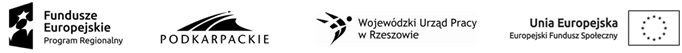 Dane Uczestnika projektu: ………………………………………………………………………………………………………………..………………………………………………………………………………………………………………………………………………………Prowadzącego działalność gospodarczą:…………………………………………………………………………………………………………………………………………………………………………………………………………………………………………………………………Szczegółowy harmonogram rzeczowo-finansowyZbiorczy harmonogram rzeczowo- finansowy…………………………………..Podpis Uczestnika projektuPLANOWANY TERMIN ROZPOCZĘCIA I ZAKOŃCZENIA REALIZACJI DZIAŁAŃ KWALIFIKOWANYCH:PLANOWANY TERMIN ROZPOCZĘCIA I ZAKOŃCZENIA REALIZACJI DZIAŁAŃ KWALIFIKOWANYCH:PLANOWANY TERMIN ROZPOCZĘCIA I ZAKOŃCZENIA REALIZACJI DZIAŁAŃ KWALIFIKOWANYCH:PLANOWANY TERMIN ROZPOCZĘCIA I ZAKOŃCZENIA REALIZACJI DZIAŁAŃ KWALIFIKOWANYCH:PLANOWANY TERMIN ROZPOCZĘCIA I ZAKOŃCZENIA REALIZACJI DZIAŁAŃ KWALIFIKOWANYCH:PLANOWANY TERMIN ROZPOCZĘCIA I ZAKOŃCZENIA REALIZACJI DZIAŁAŃ KWALIFIKOWANYCH:PLANOWANY TERMIN ROZPOCZĘCIA I ZAKOŃCZENIA REALIZACJI DZIAŁAŃ KWALIFIKOWANYCH:OD:  …........... R. DO:  …........... R.OD:  …........... R. DO:  …........... R.Plan wdrożenia projektuOkres realizacji data od… do…Rodzaj wydatków kwalifikowanychRodzaj wydatków kwalifikowanychCałkowity koszt wydatkuDotacja inwestycyjnaDotacja inwestycyjnaDotacja inwestycyjnaDotacja inwestycyjnaPlan wdrożenia projektuOkres realizacji data od… do…Rodzaj wydatków kwalifikowanychRodzaj wydatków kwalifikowanychCałkowity koszt wydatku% całkowitych kosztów wydatku% całkowitych kosztów wydatku% całkowitych kosztów wydatkukwota1. DziałanieUzasadnienie wydatku 1:Uzasadnienie wydatku 1:Uzasadnienie wydatku 1:Uzasadnienie wydatku 1:Uzasadnienie wydatku 1:Uzasadnienie wydatku 1:Uzasadnienie wydatku 1:Uzasadnienie wydatku 1:Uzasadnienie wydatku 1:Plan wdrożenia projektuOkres realizacji data od… do…Rodzaj wydatków kwalifikowanychRodzaj wydatków kwalifikowanychCałkowity koszt wydatkuDotacja inwestycyjnaDotacja inwestycyjnaDotacja inwestycyjnaDotacja inwestycyjnaPlan wdrożenia projektuOkres realizacji data od… do…Rodzaj wydatków kwalifikowanychRodzaj wydatków kwalifikowanychCałkowity koszt wydatku% całkowitych kosztów wydatku% całkowitych kosztów wydatku% całkowitych kosztów wydatkukwota2. DziałanieUzasadnienie wydatku 2:Uzasadnienie wydatku 2:Uzasadnienie wydatku 2:Uzasadnienie wydatku 2:Uzasadnienie wydatku 2:Uzasadnienie wydatku 2:Uzasadnienie wydatku 2:Uzasadnienie wydatku 2:Uzasadnienie wydatku 2:Plan wdrożenia projektuOkres realizacji data od… do…Rodzaj wydatków kwalifikowanychRodzaj wydatków kwalifikowanychCałkowity koszt wydatkuDotacja inwestycyjnaDotacja inwestycyjnaDotacja inwestycyjnaDotacja inwestycyjnaPlan wdrożenia projektuOkres realizacji data od… do…Rodzaj wydatków kwalifikowanychRodzaj wydatków kwalifikowanychCałkowity koszt wydatku% całkowitych kosztów wydatku% całkowitych kosztów wydatku% całkowitych kosztów wydatkukwota3. DziałanieUzasadnienie wydatku 3:Uzasadnienie wydatku 3:Uzasadnienie wydatku 3:Uzasadnienie wydatku 3:Uzasadnienie wydatku 3:Uzasadnienie wydatku 3:Uzasadnienie wydatku 3:Uzasadnienie wydatku 3:Uzasadnienie wydatku 3:Plan wdrożenia projektuOkres realizacji data od… do…Rodzaj wydatków kwalifikowanychRodzaj wydatków kwalifikowanychCałkowity koszt wydatkuDotacja inwestycyjnaDotacja inwestycyjnaDotacja inwestycyjnaDotacja inwestycyjnaPlan wdrożenia projektuOkres realizacji data od… do…Rodzaj wydatków kwalifikowanychRodzaj wydatków kwalifikowanychCałkowity koszt wydatku% całkowitych kosztów wydatku% całkowitych kosztów wydatku% całkowitych kosztów wydatkukwota4. DziałanieUzasadnienie wydatku 4:Uzasadnienie wydatku 4:Uzasadnienie wydatku 4:Uzasadnienie wydatku 4:Uzasadnienie wydatku 4:Uzasadnienie wydatku 4:Uzasadnienie wydatku 4:Uzasadnienie wydatku 4:Uzasadnienie wydatku 4:Plan wdrożenia projektuOkres realizacji data od… do…Rodzaj wydatków kwalifikowanychRodzaj wydatków kwalifikowanychCałkowity koszt wydatkuDotacja inwestycyjnaDotacja inwestycyjnaDotacja inwestycyjnaDotacja inwestycyjnaPlan wdrożenia projektuOkres realizacji data od… do…Rodzaj wydatków kwalifikowanychRodzaj wydatków kwalifikowanychCałkowity koszt wydatku% całkowitych kosztów wydatku% całkowitych kosztów wydatku% całkowitych kosztów wydatkukwota5. DziałanieUzasadnienie wydatku 5:Uzasadnienie wydatku 5:Uzasadnienie wydatku 5:Uzasadnienie wydatku 5:Uzasadnienie wydatku 5:Uzasadnienie wydatku 5:Uzasadnienie wydatku 5:Uzasadnienie wydatku 5:Uzasadnienie wydatku 5:Plan wdrożenia projektuOkres realizacji data od… do…Rodzaj wydatków kwalifikowanychRodzaj wydatków kwalifikowanychCałkowity koszt wydatkuDotacja inwestycyjnaDotacja inwestycyjnaDotacja inwestycyjnaDotacja inwestycyjnaPlan wdrożenia projektuOkres realizacji data od… do…Rodzaj wydatków kwalifikowanychRodzaj wydatków kwalifikowanychCałkowity koszt wydatku% całkowitych kosztów wydatku% całkowitych kosztów wydatku% całkowitych kosztów wydatkukwota6. DziałanieUzasadnienie wydatku 6:Uzasadnienie wydatku 6:Uzasadnienie wydatku 6:Uzasadnienie wydatku 6:Uzasadnienie wydatku 6:Uzasadnienie wydatku 6:Uzasadnienie wydatku 6:Uzasadnienie wydatku 6:Uzasadnienie wydatku 6:Plan wdrożenia projektuOkres realizacji data od… do…Rodzaj wydatków kwalifikowanychRodzaj wydatków kwalifikowanychCałkowity koszt wydatkuDotacja inwestycyjnaDotacja inwestycyjnaDotacja inwestycyjnaDotacja inwestycyjnaPlan wdrożenia projektuOkres realizacji data od… do…Rodzaj wydatków kwalifikowanychRodzaj wydatków kwalifikowanychCałkowity koszt wydatku% całkowitych kosztów wydatku% całkowitych kosztów wydatku% całkowitych kosztów wydatkukwota7. DziałanieUzasadnienie wydatku 7:Uzasadnienie wydatku 7:Uzasadnienie wydatku 7:Uzasadnienie wydatku 7:Uzasadnienie wydatku 7:Uzasadnienie wydatku 7:Uzasadnienie wydatku 7:Uzasadnienie wydatku 7:Uzasadnienie wydatku 7:Wartość wydatków ogółemWartość wydatków ogółemWartość wydatków ogółemWnioskowana kwota dotacji inwestycyjnejWnioskowana kwota dotacji inwestycyjnejPlan wdrożenia wydatkuRodzaj wydatków kwalifikowanychWartość ogółem… kwartał…. r.… kwartał…. r.1234567Ogółem